<LG화학 대학생 에디터 5기 지원서>LG화학 대학생 에디터에 지원해주신 여러분! 지원을 환영하며 감사의 인사를 전합니다. 마지막 페이지의 ‘개인정보 수집•활용 동의’는 꼭! 동의해서 보내주세요! 파일은 ‘본인이름_날짜(예:170130).docx’로 저장해 brand@lgchem.com으로 보내주세요! 아래 지원정보는 추가 수정이 어려우니, 신중하고도 꼼꼼히 작성해주세요!① 지원 정보② SNS 현황 ※ 기재하지 않아도 무방함 ③ 대외 활동 ※ ’공모전/인턴/홍보대사/동아리’ 등 각종 대외활동 경험을 모두 포괄 (기재하지 않아도 무방함)[지원자 자기소개서]위 기재 사항은 사실과 다름 없음을 확인합니다.2017년 ○ 월 ○ 일지원자 ○○○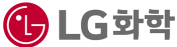 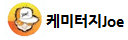 [개인정보 수집•이용에 관한 동의] (필수)귀하는 개인정보 제공 동의를 거부할 권리가 있으며, 동의 거부에 따른 불이익은 없습니다. 다만, 위 제공사항은 대학생 에디터 선발에 반드시 필요한 사항으로 거부하실 경우, 대학생 에디터 선발이 불가함을 알려드립니다.1. 개인정보 수집•이용목적- 에디터 선발과 관련한 정보 확인 및 추후 전형 진행 - 수집된 개인정보는 ‘LG화학 대학생 에디터 5기’ 활동과 관련된 제반 사항 외에는 이용되지 않음2. 수집•이용하려는 개인정보 항목- 이름, 학교, 학년, 전공, 이메일 주소, 휴대전화 번호, SNS 주소, 카메라 기종 3. 개인정보 수집 방법- 본 서류양식을 통해, 개인정보를 기재하여 제출 받음 4. 개인정보 이용 기간•보유 기간-  “개인정보 수집•이용 목적”의 달성 완료 시까지 지원자의 개인정보를 보유∙활용 (선발자의 경우 ‘활동 종료일’ 부터 7일 이내 삭제, 미 선발자의 경우 ‘합격자 발표일’ 까지)5. 개인정보의 파기-  “개인정보 수집 및 이용 목적”이 달성된 후에는 해당 정보를 즉시 파기함  6. 개인정보의 안전성 확보조치에 관한 사항-  개인정보가 분실, 도난, 누출, 변조 또는 훼손되지 않도록 회사 내부규정 및 지침에 따라 안전한 방법으로 저장•관리하고 있습니다. 성명나이연락처e-mail대학교전공(복수전공자는 각각 기재)(복수전공자는 각각 기재)(복수전공자는 각각 기재)입학년도학년/학기(재학/휴학 여부 기재)(재학/휴학 여부 기재)(재학/휴학 여부 기재)특기사항(예시) 포토샵, 일러스트레이터 등(예시) 포토샵, 일러스트레이터 등(예시) 포토샵, 일러스트레이터 등(예시) 포토샵, 일러스트레이터 등(예시) 포토샵, 일러스트레이터 등나의 관심사(예시) 자동차, 뷰티, 건강 등(예시) 자동차, 뷰티, 건강 등(예시) 자동차, 뷰티, 건강 등(예시) 자동차, 뷰티, 건강 등(예시) 자동차, 뷰티, 건강 등종류URL활동/업로드 주제블로그(예시) 뷰티상품리뷰네이버포스트FacebookInstagram기타기관명(프로그램명)기간활동소개1. 자기소개 (형식 제한 없음, 이미지 등 별도 제출 가능)  500자 내외(자기소개 예시) - LG화학 대학생 에디터에 지원한 계기- 나의 관심사와 LG화학과의 연결고리- 대학생 에디터 5기가 된다면, LG화학에서 어떤 형태의 활동을 하고 싶은지?2. ‘내가 쓰는 케미터지Joe’ 콘텐츠※ 실제 콘텐츠를 작성하신 후, URL을 남겨주세요! (네이버/티스토리 블로그 등)남겨주신 링크의 콘텐츠가 비공개일 경우 확인이 어려우므로 꼭 공개글로 공유해주세요!※ 작성 주제: 1) 생활 속 과학이야기 (주제 참고: http://goo.gl/D7O65t)             2) 대학생의 관심사와 트렌드 콘텐츠 (주제 참고: https://goo.gl/3jWUJX)※ 작성 형식: 자유 형식 (블로그 형식의 글, 카드뉴스, GIF 활용 등 자유롭게 작성 가능) 카드뉴스 작성 시, 전문 디자인 프로그램 외 PPT 등을 활용한 콘텐츠도 가능합니다.URL 링크<개인정보 제공 동의서>본인(지원자 ○○○) 개인정보 수집•이용과 관련한 제반 사항을 확인하였으며,‘LG화학 대학생 에디터 5기’ 지원 및 활동과 관련하여 개인정보 제공에 동의합니다.동의하실 경우 아래 동의함에 체크해주시기 바랍니다.동의함          □ 동의하지 않음2017년 ○ 월 ○○일지원자 ○○○